MEDICATION APPOINTMENT checklistPre-Appointment	Bring to the appointment: 1. Medication Appointment Worksheet (this document), 2. G/Y/R Graph and 3. Medication Review Letter  Medication & behavior UPDATEs 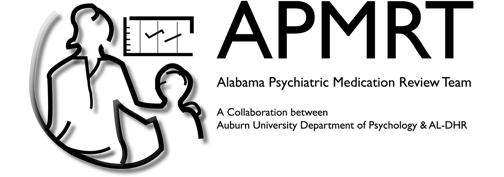 Discuss each of the following with the doctor:   Other Services (e.g., counseling, behavioral): ______________________________________________________	 Side Effects of Concern:______________________________________________________	 Discuss the Green/Yellow/Red Graph with the Doctor:“In the last ____ weeks, [insert child’s name] has had _____ green days and _____ red days.” 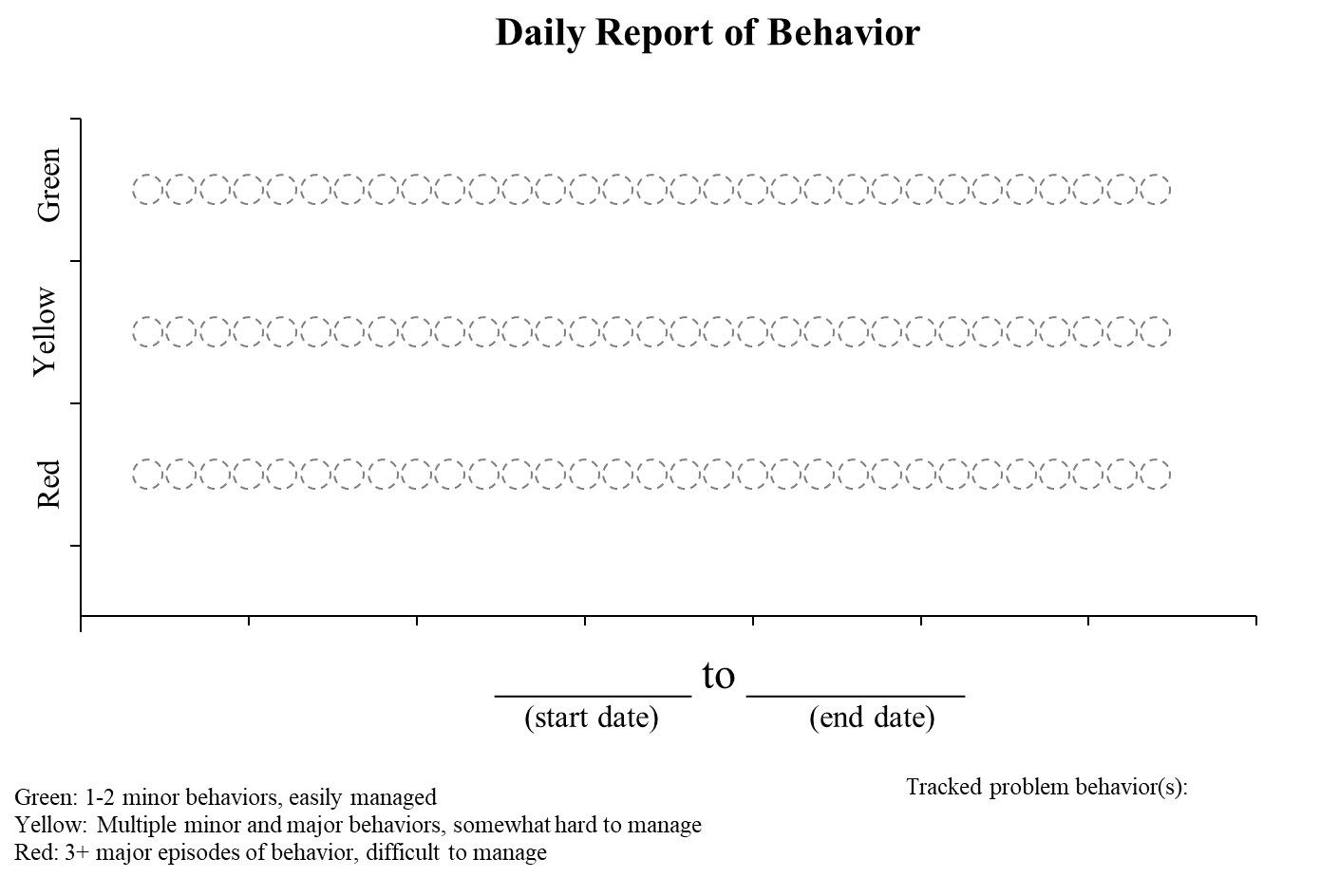 APPOINTMENT WORKSHEET 							pg. 2MEDICATION CHANGESPossible follow-up (Examples: if s(he) isn't in school, how can I evaluate if it's working? Can this medication interact with any other medications? Should s(he) be getting blood work while on this medication?):NOTES:____________________________________________________________________________________________________________________________________________________________________________________________________________________________________________________________________________________________________________________________________________________________________________________________________________________________________________________________________________________________________________________________________________________________________________________________________________________________________________________________________________________________________________________________What behaviors have improved?What behaviors have worsened?Green Days1 – 2 minor behaviors, easily managed, no major problem behaviorYellow Daysmultiple minor behaviors, somewhat hard to manage, and/or 1-2 major problem behaviorsRed Daysmultiple minor behaviors, difficult to manage, and/or 3+ major episodes of behaviorTarget Medication 1: _______________________Current Dose: ________, ______ times per dayTarget Medication 1: _______________________Current Dose: ________, ______ times per dayTarget Medication 2: _______________________Current Dose: ________, ______ times per dayTarget Medication 2: _______________________Current Dose: ________, ______ times per dayTarget Symptoms: _____________________________Over the last ____ weeks, these target symptoms have: Increased         Decreased       Not Occurred Maintained (Stayed the Same/No Change)Target Symptoms: _____________________________Over the last ____ weeks, these target symptoms have: Increased         Decreased       Not Occurred Maintained (Stayed the Same/No Change)Target Symptoms: ______________________________Over the last ____ weeks, these target symptoms have: Increased         Decreased       Not Occurred Maintained (Stayed the Same/No Change)Target Symptoms: ______________________________Over the last ____ weeks, these target symptoms have: Increased         Decreased       Not Occurred Maintained (Stayed the Same/No Change)"What behavior is this medication for?"Medication 1: ___________________________________________________________________Medication 2: ___________________________________________________________________"What behavior is this medication for?"Medication 1: ___________________________________________________________________Medication 2: ___________________________________________________________________"How long are we going to try this medication?" Medication 1: ___________________________________________________________________Medication 2: ___________________________________________________________________"How long are we going to try this medication?" Medication 1: ___________________________________________________________________Medication 2: ___________________________________________________________________"What are possible side effects I should look out for?"Medication 1: ___________________________________________________________________Medication 2: ___________________________________________________________________"What are possible side effects I should look out for?"Medication 1: ___________________________________________________________________Medication 2: ___________________________________________________________________"When would it be appropriate to try a period off of this medication?"Medication 1: ___________________________________________________________________Medication 2: ___________________________________________________________________"When would it be appropriate to try a period off of this medication?"Medication 1: ___________________________________________________________________Medication 2: ___________________________________________________________________"What behavior changes would you like to see before decreasing the dose or the amount of times (s)he takes it per day?" (if applicable)Medication 1: ___________________________________________________________________Medication 2: ___________________________________________________________________"What behavior changes would you like to see before decreasing the dose or the amount of times (s)he takes it per day?" (if applicable)Medication 1: ___________________________________________________________________Medication 2: ___________________________________________________________________